Messy Church is a fresh way of experiencing church. It’s about creating, worshipping and sharing together. It’s also:For all agesFun and interactiveFamily friendlyFind out more at www.messychurch.org.uk Looking for a family friendly way to start the Easter season? Look no further…Come and experience Messy Church at St Mary’s.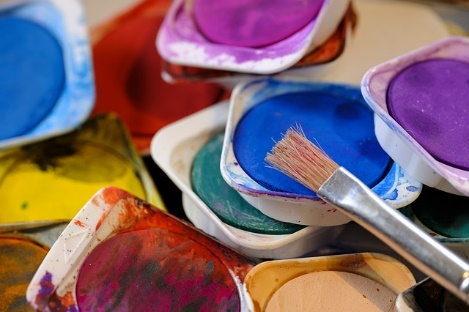 Our next event is an Easter celebration. This includes:Craft activitiesLunch for all the familyCoffee and Sunday papers for the adultsA short and interactive reflectionMusic and a sing-a-longGoodies to take home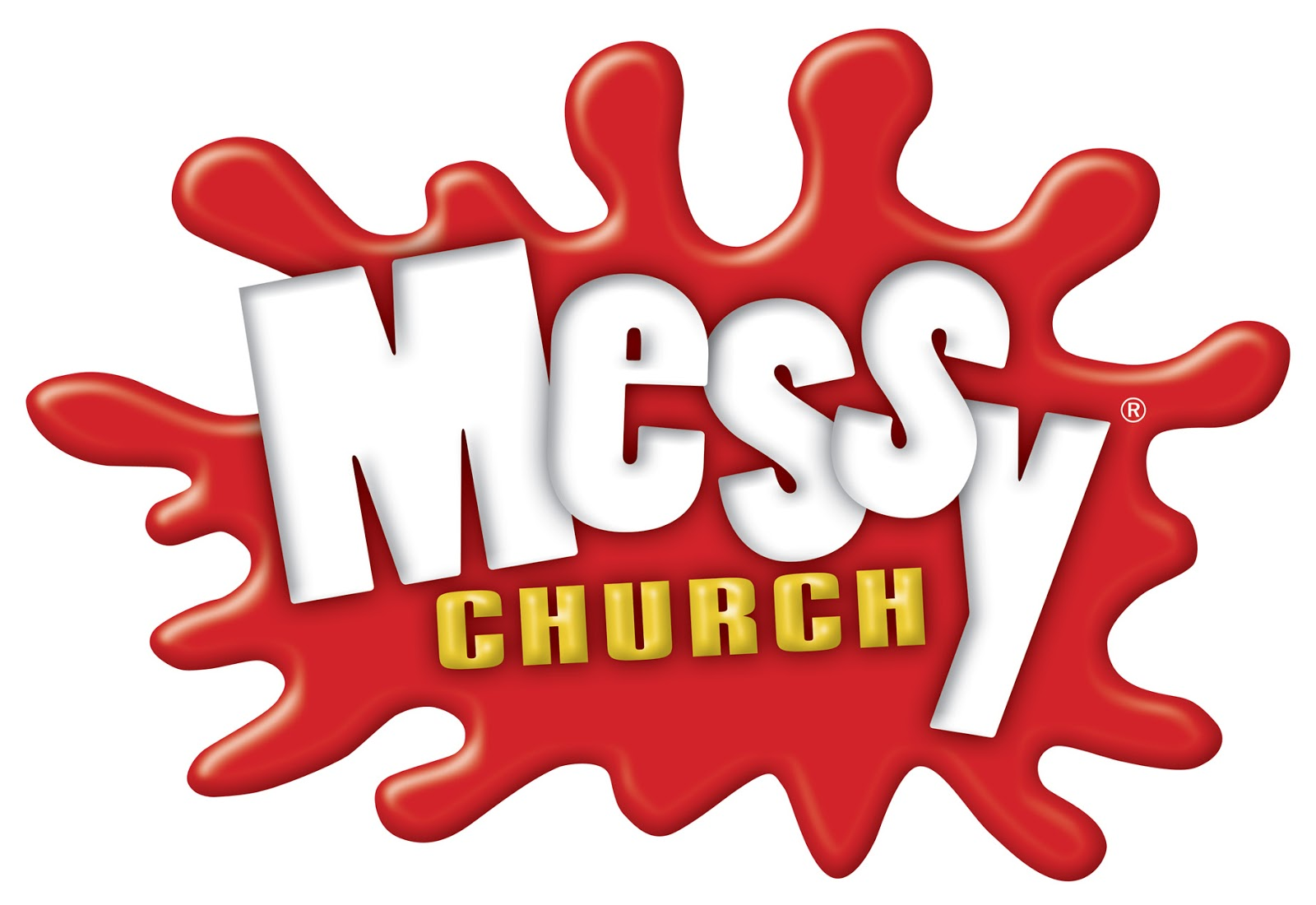 St Mary’s Messy Church is fun for the whole family!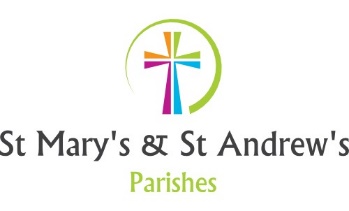 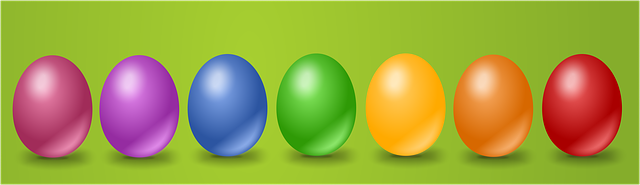 Easter Messy Church details are as follows:Sunday 14th April 2019  10am – 12 noonAt St Mary’s Church, AlveleyNo charge for events and no need to book. However, if you have a particular dietary need, let us know you’re coming so we can cater effectively for you.For enquiries, please email: stmary01church@outlook.com 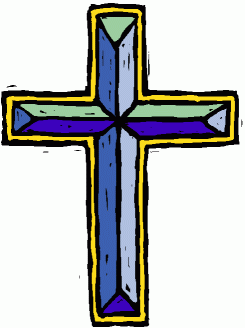 Watch out for details on all of our Messy Church events on:www.alveleyandquattparishes.co.uk 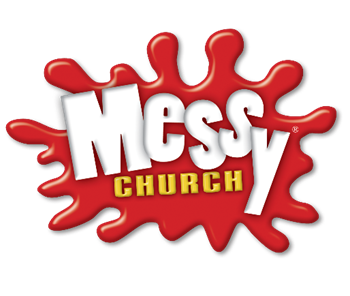 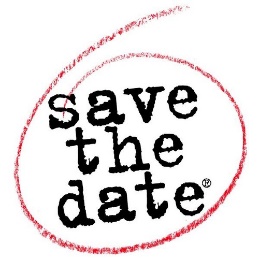 Sunday 14th April.10am – 12 noonSt Mary’s Church, Alveley.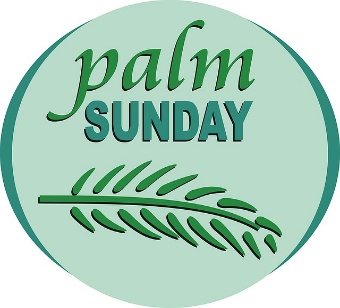 